Анализ системы предшкольного образования в МДОУ д/с № 6.Г.Ковров.            2011г.                                                       автор: Чалая В.В. – зам.зав.ВМР            Сохранение и развитие эффективной системы образования для детей старшего дошкольного возраста в ДОУ в контексте реализации предшкольного образования является одним из основных направлений продолжения модернизации российского образования.Целью предшкольного образования в рамках ДОУ является: создание оптимальных условий для реализации получения равных стартовых возможностей воспитанниками ДОУ в период подготовки к переходу в систему начальной школы. Причем, модернизация сложившейся системы воспитательно-образовательного процесса с детьми 5-7 лет в ДОУ должна быть ориентирована на реализацию принципов индивидуально-дифференцированного подхода , с учетом позиций разноуровневого, развивающего обучения, поскольку воспитанники ДОУ(старшие дошкольники) на пороге « предшколы»:Имеют разный багаж когнитивных понятий, коммуникации;Различный уровень сформированности познавательных психических процессов;Различный уровень сформированности мотивационно-волевой сферы, навыков социализации;Имеют свои предпочтения, интересы, потребности, способности и т.п.Т.О., результатом предшкольного образования должна стать готовность ребенка к дальнейшему развитию: социальному, личностному, когнитивному, творческому; появление у него первичной картины мира, т. е осмысленного и систематизированного первичного знания о мире, которая является ориентированной основой для адекватной деятельности личности в дальнейшем. Поэтому в своей Образовательной программе мы представляем следующую «модель выпускника МДОУ 6»:        Деятельность МДОУ д/с № 6 в рамках предшкольного образования опирается на сформированную в ДОУ нормативно-правовую базу (приложение № 1), включающую в себя основные документы Министерства образования РФ, касающиеся данного вопроса, а также локальные акты самого ДОУ.                Анализируя условия реализации предшкольного образования конкретно в нашем дошкольном учреждении, можно отметить, что деятельность по подготовке детей к школе начинается задолго до перехода в подготовительную группу. Вся система воспитательно-образовательного процесса детского сада предусматривает, так или иначе, формирование готовности ребенка к школьному обучению на основе комплексного подхода к организации и постановке воспитания, отвечающего задачам формирования личности дошкольника.А подготовительная к школе группа – это завершающий этап выполнения всех задач т воспитательно-образовательной работы, предусмотренных задачами реализуемой в ДОУ программы ( в нашем детском саду – это комплексная образовательная программа нового поколения «Детство»), а так же особое внимание уделяется развитию адаптивных качеств дошкольника.Структура педагогического процесса в подготовительных группах нашего ДОУ в рамках предшкольного образования имеет ряд особенностей, направленных на подготовку к успешной адаптации дошкольников к условиям школьной жизни:использование здоровьесберегающих образовательных технологий, которые позволяют организовать процесс воспитания и обучения так, чтобы ребенок мог усвоить культуру человечества без излишнего физического и психического напряжения, подрывающего детское здоровье;высокий уровень качества реализуемой программы нового поколения «Детство»; (приложение № 2)эффективная система коррекционного сопровождения дошкольников (работа психологического звена, логопедической службы)использование в практике работы со старшими дошкольниками специально организованных занятий в интерактивных формах, с применением современных педагогических приемов, методов и технологий, направленных на развитие инициативности, самостоятельности, творчества, коммуникативности  дошкольников;использование нового подхода к планированию педагогической деятельности с детьми.            В соответствии с новыми «Федеральными государственными требованиями  к структуре основной общеобразовательной  программы дошкольного образования», мы пересмотрели  подходы к планированию воспитательно-образовательной работы. Приоритетной стала именно совместная деятельность (а ранее предпочтение отдавалось фронтальному подходу) воспитателя с детьми.              Мы считаем, что функции педагога в такой совместной деятельности изменяются в зависимости от возраста детей, этапа обучения.Полноценное включение ребенка в совместную деятельность резко отличается от традиционной передачи ему готового знания: теперь педагог должен организовать работу детей так, что бы они самостоятельно нашли решение познавательной задачи, сами могли предложить, как действовать в новых условиях.Акцент делается и на мотивацию детской деятельности. Поэтому, действия старших дошкольников становятся более активными, творческими и самостоятельными.     Важнейшим направлением в рамках предшкольной подготовки в нашем МДОУ является коррекционно-педагогическая деятельность, включающая в себя целую систему взаимодействия между педагогами и специалистами ДОУ (педагог-психолог, логопед), направленную на качественную подготовку воспитанников к школьной жизни.Основными задачами сотрудничества являются:развитие эмоционально-волевой сферы ребенка (произвольного внимания, произвольно-контекстного общения со взрослыми и сверстниками, эмоциональной устойчивости, формирование адекватной самооценки);развитие мотивационной сферы ребенка (формирование положительной мотивации к обучению);развитие познавательной  сферы ребенка (звукового анализа, фонематического слуха, словаря, способности к умозаключениям, воображения, кратковременной памяти тонкой  моторики руки).Реализация системы включает в себя проведение организованных  форм  работы с детьми (игры, образовательная деятельность, индивидуальная работа, тренинги), а так же проведение психологической диагностики , направленной на  выявление и коррекцию общей психологической готовности детей к школе.По результатам мониторинга психологической готовности наши воспитанники на пороге школьной жизни имеют  оптимально-положительные результаты (приложение № 3), что доказывает эффективность сложившейся в нашем МДОУ системы предшкольного сопровождения детей.               Родители наших воспитанников являются непосредственными субъектами педагогического пространства ДОУ6. Поэтому мы уделяем огромное внимание сотрудничеству с ними по данному вопросу, считая его особенно значимым. Вся деятельность с родителями по вопросам предшкольного образования детей осуществляется по нескольким направлениям:Информационно-рекламное (размещение необходимой информации по вопросу на стендах в холлах ДОУ и на группах, распространение буклетов по теме, оформление папок-передвижек и т.п.);Аналитико-диагностическое, включающее в себя проведение тестовых исследований для выявления родительских потребностей в вопросах качественной подготовки детей к школе, которое позволяет нам выявить:- достаточно ли родители информированы по данному вопросу;- имеют ли они возможность в получении квалифицированной помощи со стороны специалистов нашего ДОУ по озвученной проблеме;- имеют ли они возможность совместного обсуждения вопросов готовности детей к школе в ДОУ;- получают ли своевременную информацию о результатах диагностических обследований детей;-удовлетворены ли родители степенью подготовки детей к школе в рамках ДОУ;- нуждаются ли дети в дополнительной подготовке вне ДОУ (посещение дополнительных образовательных услуг);- с удовольствием ли дети посещают наш детский сад.(приложение № 4)3.Организационно-педагогическое направление включает в себя проведение различных форм взаимодействия с родителями по проблеме предшкольного образования: тематические родительские собрания, педагогические всеобучи, консультации специалистов. Значительно эффективным звеном в системе предшкольного образования в нашем детском саду является организация и функционирование пункта  Медико  - психолого-педагогического консультирования  (МПППк), целью которого является оказание практической психолого-педагогической  помощи родителям , в том числе и неорганизованных детей (т.е. детей, которые не посещают ДОУ).Инициативной  группой ДОУ разработано Положение о МПППк, в котором отмечены основные его задачи:-психолого-педагогическое просвещение семей, воспитывающих детей, в том числе и на дому;- разработка индивидуальных рекомендаций для родителей с целью облегчения социализации ребенка и обеспечения равных стартовых возможностей;-повышение престижа педагогических знаний и общественной активности родителей- определение направлений индивидуально-ориентированной, педагогической, социальной, психологической помощи детям на основе диагностики их развития.Работа пункта осуществляется на основе положения и ежегодного  плана работы.               На заседании МПППк приглашаются разнообразные специалисты. Их востребованность определяется через анкетирование, индивидуальные запросы, наличие комплекса проблем по определенной теме. Родители имеют возможность получать квалифицированную помощь специалистов: фтизиатра, врача-педиатра,  учителя-логопеда, педагога-психолога (школьного и ДОУ) и др.               Ежегодно в ДОУ, совместно с детской поликлиникой № 3, формируются и корректируются списки детей, проживающих  в нашем микрорайоне от 1 года - 6.5 лет, которые не посещают ДОУ.Через средства массовой информации и телевидение, через доступное иное информирование (объявления в других ДОУ, поликлинике, информационных стендах) размещаем объявления: где, когда и кто будет проводить консультацию, по какой теме. На таких встречах (на которые приходят родители и организованных, и неорганизованных детей, поскольку темы всегда актуальны и интересны)  родители могут получить интересующую их информацию.              Так, в рамках предшкольного образования, традиционными в нашем ДОУ стали встречи родителей будущих первоклассников с учителями близ лежащих школ (СОШ № 9, СОШ № 17), где их представители имеют возможность рассказать о педагогической системе предшкольной подготовки посредством организации на базе СОШ «Школы будущих первоклассников». Администрация нашего учреждения – рассказывает о системе работы подготовительных к школе групп. А родители, в свою очередь, имеют возможность выбора школы, программы, даже конкретно - учителя.Т.О, сложившаяся в нашем МДОУ система сотрудничества с родительским сообществом, на наш взгляд, имеет стабильные положительные результаты, эффективна, а в перспективе – готова к дальнейшему совершенствованию.Модель организации предшкольной подготовки в рамках нашего МДОУ включает в себя так же и тесное взаимодействие с социальными объектами города. С целью налаживания партнерских связей и активной социализацией наших воспитанников мы ежегодно заключаем договоры о сотрудничестве с детской библиотекой, детской музыкальной школой, ДК «Родина».            Важным и необходимым звеном в системе предшкольного образования в нашем ДОУ является тесное сотрудничество  между д/с и школами микрорайона (СОШ № 9, СОШ № 17), которое складывалось на протяжении  многих  лет, что позволило нам выработать свой алгоритм конструирования данного направления:1. Формирование нормативной базы деятельности:заключение договора о сотрудничествесоставление и подписание плана преемственности в работе2. Организационно-методическая работа:подготовка и проведение совместных методических мероприятий с воспитателями ДОУ и учителями: круглые столы, диспуты, анкетирования, взаимопосещения и пр.3. Организационно – просветительская работа с родителями (будущих первоклассников):собрания, МПППк, всеобучи, информационная работа;просмотр видеофильмов, слайд-шоу, презентаций о деятельности СОШ;организация школы «Будущих первоклассников» (на базе СОШ);4. Практико-ориентированная деятельность субъектов сотрудничества:совместные мероприятия для детей ДОУ и учеников начального звена СОШэкскурсии, взаимопосещения уроков и занятий дошкольниками и первоклашками;совместные спортивные праздники и досуги;театрализованные представлениявыставочная деятельность  и пр.Эффективную результативность нашего сотрудничества представляют и подтверждают оптимальные результаты ежегодно проводимого анализа успеваемости в школах наших выпускников, вплоть до среднего звена.                        Необходимым  и ключевым  звеном в системе предшкольного образования  в ДОУ является фигура воспитателя, поскольку именно на него возложена большая  профессиональная задача – создать максимально-эффективные условия для качественной подготовки детей к школьному обучению в рамках ДОУ. В  этой связи актуальным встает вопрос  об уровне компетенции педагогов ДОУ в вопросах предшкольного образования. В нашем  д/с система  методической  работы с кадрами с целью повышения их профессиональной компетенции по данному вопросу построена дифференцированно: в зависимости от стажа педагогов (школа молодого воспитателя, педагогические мастерские и т.п.), от имеющейся квалификации (педагогические проекты, консультации, всеобучи). Все мероприятия стараемся проводить в интерактивной форме. Определить имеющиеся проблемы помогает своевременно проводимое анкетирование педагогического состава, которое включает в себя выявление следующих моментов:Степень удовлетворенности коллектива результативностью работы по предшкольному образованию;Понимание цели, задач предшкольной подготовки на современном этапе;Умение формировать у дошкольников необходимые качества для успешным овладением учебной деятельностью;Сохранение душевного здоровья воспитанников и эмоционального благополучия;Создание условий для раскрытия творческого потенциала, индивидуальности ребенка;Овладение приемами формирования интеллектуальной готовности;Овладение приемами формирования коммуникативной и социальной готовности;Использование приемов  для формирования инициативности, креативности, активности, любознательности.(приложение № 5)Результатом эффективной работы с педагогическими кадрами в  нашем  ДОУ  можно считать следующие показатели  профессиональной деятельности:Активность  (ее повышение) участия педагогов ДОУ 6 в различных педагогических и методических мероприятиях на уровне УО ( конкурс «Поиграем вместе», конкурс инновационных проектов среди специалистов ДОУ, сетевое взаимодействие «Патриотическое воспитание дошкольников», участие в работе ГМО); на уровне области – участие в региональном конкурсе инновационных разработок «Пчелка – 2011» с материалами именно по предшкольному образованию.Определенная стабильность и укомплектованность пед. кадрами в ДОУ;Своевременное прохождение курсов повышения квалификации. И как следствие всего выше изложенного – высокий рейтинг МДОУ 6  в микрорайоне по вопросам подготовки детей к школе ( по отзывам учителей СОШ ).Таким образом, можно сделать вывод, что в нашем дошкольном учреждении имеется эффективная система предшкольной подготовки детей в условиях ДОУ, которая работает благодаря оптимальному взаимодействию всех субъектов образовательного процесса.Исходя из анализа системы предшкольного образования в нашем МДОУ мы наметили перспективы для будущего совершенствования нашей работы по данному направлению:Внести коррективы в Образовательную программу МДОУ 6 в части планирования воспитательно-образовательного процесса с учетом  ФГТ с акцентом на блочно-тематическое планирование образовательной деятельности с детьми старшего дошкольного возраста.Сформировать пакет психолого-педагогических документов для составления ПАСПОРТА ВЫПУСКНИКА ДОУ с целью развития преемственных связей между ДОУ и СОШ, оптимизации взаимодействия с родителями выпускников и качественного коррекционно-педагогического сопровождения детей 5-7 лет.	                          Приложение № 1Нормативно-правовая база введения предшкольного образованияКонвенция о правах ребёнка;Закон об образовании;Конституция РФ; (эл.вариант)Концепция дошкольного воспитания;Типовое положение о дошкольном образовательном учреждении (Утвержденное Постановлением Правительства РФ № 666 от 12.09.2008 г.);Постановление Главного государственного санитарного врача РФ от 22 июля 2010 г. N 91 "Об утверждении СанПиН 2.4.1.2660-10 "Санитарно-эпидемиологические требования к устройству, содержанию и организации режима работы в дошкольных организациях".Зарегистрировано в Минюсте 27 августа 2010 г.;Постановление Правительства РФ от 23.12.2005г.№ 803 «О федеральной целевой программе развития образования на 2006-10г.г.» (эл.вариант);«О направлении программ развития новых форм Российского     дошкольного образования в современных социально-экономических условиях» (письмо Минобразования России от 10.04.2000г. № 106/23-16);«О гигиенических требованиях к максимальной нагрузке на детей дошкольного возраста в организованных формах обучения»; ( инструктивно-методическое письмо РФ от 14.03.2000г. № 65/23- 16)Методическое письмо Министерства образования России от 24 апреля 1995г. №46/19 –15 «Рекомендации по экспертизе образовательных программ для дошкольных образовательных учреждений Российской Федерации»Письмо Министерства образования России от 22 июня 1997г. №990–14–15 «О подготовке детей к школе»;Письмо Министерства образования России от 9 августа 200г. №237/   23–16 «О построении преемственности в программах дошкольного образования и начальной школы»;Приказ Минобразования России от 29.01.2002 N 2/2 "О ходе всероссийского эксперимента по организации новых форм дошкольного образования на основе кратковременного пребывания воспитанников в детском саду" (п.5.1);Постановление Правительства РФ от 05.07.2001 г. № 505 «Об утверждении правил оказания платных образовательных услуг в сфере дошкольного и общего образования»;Инструктивное письмо Минобразования России «Об организации платных дополнительных образовательных услуг» от 21.07.95 г. № 52-М, «О внебюджетных средствах образовательных учреждений» от 15.12.98 г. № 57, «О соблюдении законодательства РФ в области образования при предоставлении платных дополнительных образовательных услуг в общеобразовательных учреждениях» от 23.08.2000 г. № 22-06-922;Постановление Правительства РФ от 05.07.2001 г. № 505 «Об утверждении правил оказания платных образовательных услуг в сфере дошкольного и общего образования»;Письмо Минобразования России от 17.02.2004 г. № 14-51- 36/13 «Об использовании Программ индивидуального адаптивного развития при подготовке детей к школе»;Письмо Минобразования России от 29.06.99 г. № 129/23-16 «Об образовании в ДОУ групп кратковременного пребывания для детей с отклонениями в развитии»;Положение о группах кратковременного пребывания, создаваемых на базе ДОУ (дополнительного образования), для детей, не посещающих дошкольные учреждения;ФЗ «Об основных гарантиях прав ребенка» от 03.07.1998г;Письмо МО «О направлении программ развития новых форм дошкольного образования в современных условиях»;Письмо МО «Об организации взаимодействия образовательных учреждений и обеспечении преемственности дошкольного и начального общего образования» от 25.03.1994г.-№ 35-М                                                                                        Приложение № 2     Результативность усвоения комплексной образовательной программы «Детство» воспитанниками МДОУ д/с № 6 подготовительных к школе групп (2007 – 2010г.г.)ВЫВОД: на протяжении последних 3-х лет выявлена положительная динамика в усвоении программных задач воспитанниками подготовительных к школе групп МДОУ д/с №                                                                                                                                                      Приложение № 3Результаты диагностического тестирования детей подготовительных к школе групп«Психологическая готовность детей к школе»                                                                                                                                                                 Приложение № 4Результаты тестирования родительского социума по проблеме предшкольного образования в рамках МДОУ 6.                                                                                                                          Приложение № 5Анализ анкетирования педагогического составапо вопросам предшкольного образования детей в ДОУ 6.Дата проведения : октябрь-ноябрь 2010г.Рисунок Степень готовности педагогов к осуществлению предшкольной подготовки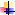 Формирование базисных характеристик личности ребенка-дошкольникаФормирование базисных характеристик личности ребенка-дошкольникаФормирование базисных характеристик личности ребенка-дошкольникаИнтеллектуальная компетентностьСоциальная компетентностьКоммуникативная компетентностьРебенок:способен к практическому и умственному экспериментированию, обобщению, установлению причинно-следственных связей и речевому планированию;группирует предметы на основе их общих признаков;проявляет осведомленность в разных сферах жизнисвободно владеет родным языком и имеет элементарные представления о языковой действительностиРебенок:понимает разный характер отношения к нему окружающих взрослых и сверстников, выражает свое отношение к ним;выбирает соответствующую линию поведения;умеет заметить изменения настроения взрослого и сверстника;учитывает желания других людей;способен к установлению устойчивых контактов со сверстникамиРебенок:проявляет уверенность в себе и чувство собственного достоинстваумеет отстаивать свою позицию в совместной деятельности;ведет свободный диалог со сверстниками и взрослымисвободен в выражении своих чувств и намерений в вербальной и невербальной форме       ( с помощью речевых и           неречевых средств)Личностные качестваФизическое развитиеИндивидуальные особенности развитияэмоциональностькреативность и любознательностьпроизвольностьинициативностьсамостоятельность и ответственностьсамооценка, рефлексиясвобода поведенияэмпатия, толерантностьРебенок:имеет потребность в движениивладеет культурно-гигиеническими навыками и понимает их необходимостьв совершенстве владеет своим телом, различными видами движенийимеет представление о своем физическом облике и здоровьеСостояние физического здоровья:группа здоровьяперенесенные заболеванияпериод после болезниКоррекция:речевой патологиипсихологических процессовУровни/ годы2006-072007-082008-092009-10Высокий уровень усвоения шк.программы (отлично)25%30%33%32%Средний уровень (хорошо)58%52%55%58%Низкий (удовлетворительно)17%18%12%10%Уровни усвоения программных задач2007-2008уч.г.2008-2009 уч.г.2009-2010уч.г.ПримечанияВысокий23%30%32%Средний56%58%60%Низкий20%12%8%Примечания3 подготовительные группы: 2 общеобразовательные + 1 логопедическая2 подготовительные группы: общеобразовательная + логопедическая2 подготовительные группы: общеобразовательная + логопедическаяВопросы для анкетирования респондентовУдовлетворены полностьюУдовлетворены частичноНе удовлетвореныЗатруднились с ответом1. - достаточно ли  Вы  информированы по вопросу предшкольного образования  детей  в  нашем ДОУ?70%30%--2. – имеете  ли  ВЫ  возможность в получении квалифицированной помощи со стороны специалистов нашего ДОУ по озвученной проблеме?88%12%--3. – имеете  ли  ВЫ возможность совместного обсуждения вопросов готовности детей к школе в ДОУ?88%12%--4. получаете ли  ВЫ своевременную информацию о результатах диагностических обследований  ваших детей?93%7%--5. удовлетворены ли ВЫ степенью подготовки детей к школе в рамках  нашего ДОУ?77%13%-10%6. нуждаются ли  ВАШИ дети в дополнительной подготовке вне ДОУ (посещение дополнительных образовательных услуг)?Нет - 75%Да -12%-9%7.  с удовольствием ли дети посещают наш детский сад?95%--5%Критерии    анкетирования/ Результативность деятельностиДа, полностьюЧастичноИспытываю затрудненияЗатрудняюсь ответить1. Удовлетворены ли Вы сложившейся в ДОУ системой предшкольной подготовки своих воспитанников?87%13%--2. Понимаете ли Вы цели и задачи предшкольной подготовки в современном ДОУ?80%10%10%-3.Владеете ли вы приемами формирования у старших дошкольников предпосылок учебной деятельности?77%12%11%-4.Владеете ли Вы приемами создания и поддержания положительного эмоционального  состояния своих воспитанников?91%9%--5. Создаете ли Вы условия для раскрытия творческого потенциала, индивидуальности своих воспитанников?69%20%-11%6.  Владеете ли вы приемами формирования интеллектуальной готовности детей к шк.обучению?88%12%--7. Владеете ли Вы необходимыми приемами формирования коммуникативной и социальной готовности детей?79%10%11%-8. Используете ли Вы в своей практике приемы формирования инициативности, активности, любознательности своих воспитанников?79%10%11%-9. Используете ли вы в своей практике приемы для формирования креативности дошкольников?79%10%11%-10. Удовлетворены ли Вы сотрудничеством с родителями своих воспитанников по проблеме предшкольной подготовки?88%12%--11. Готовы ли Вы качественно осуществлять предшкольную подготовку своих воспитанников?79%11%10%-